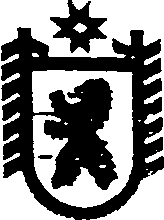 Республика КарелияАДМИНИСТРАЦИЯ СЕГЕЖСКОГО МУНИЦИПАЛЬНОГО РАЙОНАПОСТАНОВЛЕНИЕот  08  декабря  2017 года   №  933г. СегежаО внесении    изменений  в Порядок разработки, утверждения,  реализации и оценки эффективности муниципальных программ Сегежского муниципального района  	В соответствии с п.3 ч.4 статьи 40 Федерального закона от 28 июня 2014 г.                   № 172-ФЗ "О стратегическом планировании в Российской Федерации", п.104 Регламента администрации Сегежского муниципального района, утвержденного постановлением Сегежского муниципального района от    10 мая   2011 г.    №    642 ( в редакции постановления  от 27 мая 2014 г. № 732),  администрация Сегежского муниципального района   п о с т а н о в л я е т:	1. Внести в Порядок разработки, утверждения,  реализации и оценки эффективности муниципальных программ Сегежского муниципального района, утвержденный постановлением администрации Сегежского муниципального района            от  9 июля  2014  г.  №  876  (в редакции постановления от  9  апреля  2015 г.   №  340),  следующие изменения:	1) в  пункте 50 слова "15 марта" заменить словами "10 февраля";	2) в пункте 52 слова "1 апреля" заменить словами "20 февраля";	3) в пункте 54 слова "1 мая" заменить словами "15 марта".          2. Отделу информационных технологий и защиты информации администрации Сегежского муниципального района  (Т.А.Слиж)  обнародовать настоящее постановление путем размещения официального текста настоящего постановления в информационно-телекоммуникационной сети «Интернет» на официальном сайте администрации Сегежского муниципального района http://home.onego.ru/~segadmin.3.    Контроль за исполнением настоящего постановления оставляю за собой.         Глава администрацииСегежского муниципального района                                                            Ю.В.ШульговичРазослать: в дело, УЭР, ФУ, УО, КУМИиЗР, ОИТиЗИ, ОСиЖКХ, отдел ГОиЧС, Е.Н. Антоновой.